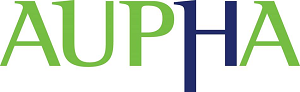 Global Symposium Closing SessionJune 11, 2020CommentsDaniel Gentry : Thank you. So interesting. I love hearing from your different perspectives.Bernardo Ramirez : This is a great example of a team presentation with international faculty, students and alumni. As you developed some of these activities are there any issues or lessons learned that would be interesting to consider for US and overseas universities related to: in the USA case FERPA, or security regulations of universities, or other similar issues.Rhonda BeLue : Great presentation.  If you have any papers or other documents with examples of the rubrics you used and how you managed competencies, if you could please share that would be great.  Again, thank you for bringing together a diverse group of stakeholders.Alla Temirkanova   to   All panelists : Very good project idea and interesting presentation. I especially liked the wide geography of the project.Bernardo Ramirez : Thank you very much, this was an excellent presentation and great team work!!Renady Hightower : Great job. Thank you for sharingKathleen Patenaude   to   All panelists : Excellent presentation. Thank you!John Fick : Thank you faculty and students for an interesting presentation.William Aaronson Aaronson   to   All panelists : Great presentation! Exciting programs. I am jealous and miss working in your part of the world, especially Russia and Ukraine.James Unland   to   All panelists : THANK YOU!  James Unland, Editor, Journal of Health Care Finance and Professor of Health Care Finance, Loyola University ChicagoNatalia Rekhter   to   All panelists : Thank you for your wonderful comments.  Please contact me if you have any questions.  We would be very happy to share our experiences. James Unland   to   All panelists : My door is open for articles from nations re health care administration and management.James Unland : THANK YOU!  James Unland, Editor, Journal of Health Care Finance and Professor of Health Care Finance, Loyola University Chicago